INDICAÇÃO Nº 682/2023     Assunto: Reitera a solicitação de manutenção e adequação de calçada em terreno da municipalidade na Rua Rodrigo Rodrigues – Terra Nova, ao lado da CEMEI Profa. Maria Helena Pensado Bianchi, continuação da Rua Egito – Jardim das Nações (fotos anexas).Senhor Presidente,INDICO ao Sr. Prefeito Municipal, nos termos do Regimento Interno desta Casa de Leis, que se digne V. Ex.ª determinar à Secretaria de Obras e Serviços Públicos que implante calçada em terreno da municipalidade na Rua Rodrigo Rodrigues – Terra Nova, ao lado da CEMEI Profa. Maria Helena Pensado Bianchi (continuação da Rua Egito – Jardim das Nações (fotos anexas), neste local, devido ao mato que se forma, as crianças que saem da CEMEI e outros pedestres desviam pela rua, correndo risco de atropelamento.Tendo o exposto, espera-se que seja executado com urgência.SALA DAS SESSÕES, 21 de março de 2023.LEILA BEDANIVereadora – PSDB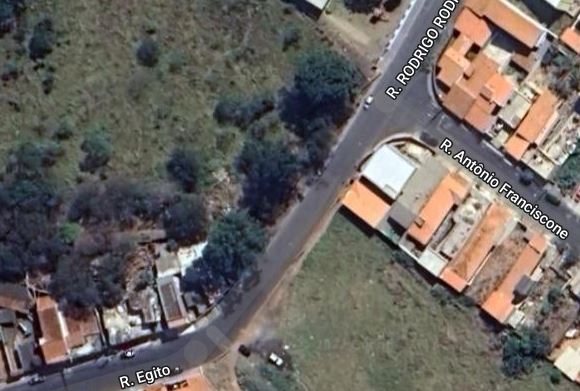 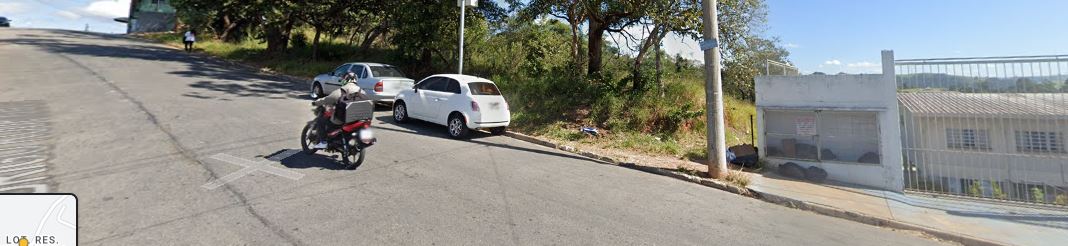 